Cenník predajňa Nové Mesto nad Váhom platný od 01.04.2020                                                           Bravčové mäso                 cena s dph                                Bravčové stehno                                                               6,57€       10%DPH                                Bravčové plece                                                                  5,11€       10%DPH                                Bravčová krkovička                                                          5,56€       10%DPH                                 Bravčové karé                                                                   6,34€        10%DPH                                Bravčový bok                                                                     4,39€       10%DPH                                Bravčové koleno zadné                                                   3,90€       10%DPH                                     Bravčové koleno predné, lalok                                      3,35€       10%DPH                                Bravčové nožičky                                                              0,29€       20%DPH                                Bravčová pečeň                                                                 2,18€       20%DPH                                Bravčová sviečková                                                          9,65€       10%DPH                                Bravčová hlava                                                                  2,18€       20%DPH                                Bravčový chvost                                                                2,42€       20%DPH                                Bravčové kosti                                                                   0,80€       10%DPH                                Bravčová slanina                                                              2,18€        20%DPH                                Bravčová koža                                                                   0,29€        20%DPH                                Bravčová krkovička bk                                                    7,00€        10%DPH                        Bravčové karé bk                                                             7,53€        10%DPH                                Bravčové rebrá                                                                 2,92€        10%DPH                                 Bravčové rebro na gril                                                    4,77€        10%DPH                                Bravčové koleno zadné bk                                             4,39€        10%DPH                                                                                       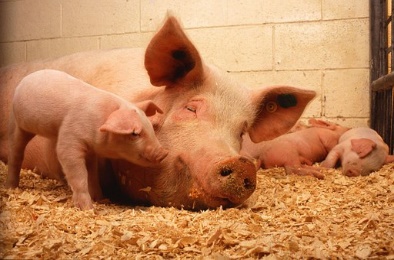 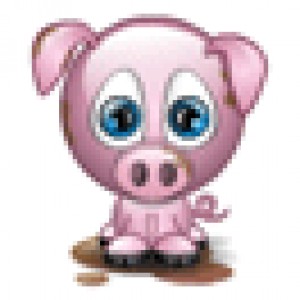 Cenník predajňa Nové Mesto nad Váhom platný od 01.04.2020                                                           Hovädzie mäso                          cena s dph                       Hovädzie stehno                                                                                9,59€      10%DPH                       Hovädzia roštenka nízka                                                                 10,32€     10%DPH                       Hovädzia roštenka vysoká                                                               8,10€      10%DPH                       Hovädzí krk bk                                                                                    8,10€      10%DPH                       Hovädzia nožina                                                                                 8,10€      10%DPH                       Hovädzia slabina                                                                                5,37€      10%DPH                       Hovädzia pravá sviečková                                                                29,49€    10%DPH                         Hovädzia falošná sviečková                                                             12,56€    10%DPH                       Hovädzie plece                                                                                    8,84€      10%DPH                       Hovädzie rebro + hruď                                                                       4,02€     10%DPH                        Hovädzie kosti                                                                                     0,67€     10%DPH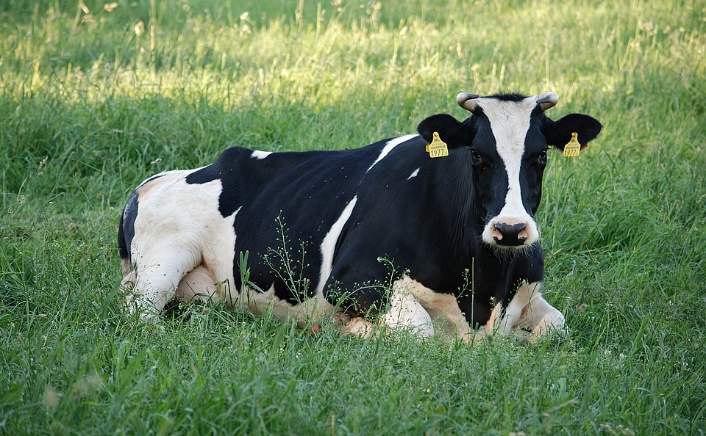 Cenník predajňa Nové Mesto nad Váhom platný od 01.04.2020                                                          Mäsové výrobky                              cena s dph                                                                                                       Bratislavské párky                                                                                               5,92€Bravčový bok plnený klobáskovým mäsom                                                   7,98€Bravčové mäso vo vlastnej šťave – sklo                                                          6,96€Bravčová masť                                                                                                      3,03€Domáca fašírka                                                                                                     5,80€Domáca sekaná                                                                                                     5,80€Hovädzie mäso vo vlastnej šťave – sklo                                                         10,40€Huspenina družstevná                                                                                         6,96€Jaternica mäsová svetlá                                                                                      6,39€Jaternica mäsová tmavá                                                                                     6,39€                                                                Klobása bošácka                                                                                                   7,92€Klobása ipeľská                                                                                                     4,80€Klobáska pikantná                                                                                                7,92€Klobáska pohronská                                                                                             6,38€Klobáska gazdovská                                                                                              7,92€                     Klobáska jelenia                                                                                                   12,79€Klobásová zmes – sklo                                                                                          7,59€Mäsiarsky bochník                                                                                                 5,81€Obyčajné párky                                                                                                       4,66€Oškvarková nátierka                                                                                              7,99€Oškvarky krájané                                                                                                    9,55€Oškvarky mleté                                                                                                       7,38€Paprikový lalok                                                                                                        4,80€                                                                                                   Pečeňová paštéta v skle                                                                                        6,33€Cenník predajňa Nové Mesto nad Váhom platný od 01.04.2020                                                       Mäsové  výrobky                          cena s dph                        Safaládky                                                                                                            5,77€                       Saláma Čingov                                                                                                   6,87€Saláma Inovec                                                                                                   6,53€Saláma Jemná                                                                                                    4,18€Saláma Bošácka – suchá                                                                                  6,53€Saláma Paprikáš                                                                                                6,40€Saláma Sliač                                                                                                        6,53€Saláma Turistická                                                                                               6,53€                       Myjavská saláma                                                                                               6,53€                      Saláma Vysočina                                                                                                 6,53€Šunka Bošácka                                                                                                    9,55€Šunka Dusená                                                                                                      9,55€Šunková saláma neúdená                                                                                 7,50€                                                                                     Šunkáčik                                                                                                               7,24€Tlačenka mäsová svetlá                                                                                    4,80€Údená bošácka slanina                                                                                     6,87€Údená bravčová panenka                                                                               11,96€                      Údená krkovička bk                                                                                             7,23€Údené mäso vo vlastnej šťave – sklo                                                              7,62€Údená paštéta v skle                                                                                          8,35€Údená slanina                                                                                                      2,72€Údené harfy                                                                                                         2,90€                      Údené karé s kosťou                                                                                          7,56€                   Údené koleno predné sk                                                                                   4,79€Údené koleno zadné                                                                                          5,56€Cenník predajňa PD Bošáca platný od 01.04.2020                                                       Mäsové výrobky                                       cena s dphÚdené koleno zadné bk                                                                                                                6,65€Údené lahôdkové karé                                                                                                                  7,26€                                                                                                                Údené plece                                                                                                                                     6,40€Údené rebrá                                                                                                                                     3,03€Údené stehno bk                                                                                                                             7,99€Údený bok sk                                                                                                                                    5,14€Údený bravčový chvost                                                                                                                  3,03€Údený hovädzí jazyk                                                                                                                       6,40€Údený lalok                                                                                                                                       5,56€Zabíjačková kaša                                                                                                                              5,56€Párky so syrom                                                                                                                                 6,29€Tradičná pašteka v skle                                                                                                                   7,60€Obyčajná suchá saláma                                                                                                                   5,56€        Lahôdkové párky                                                                                                                              5,92€        Lahôdkové mäso – v skle                                                                                                                7,60€  Cenník je platný od 01.04.2020Všetky ceny sú uvedené za 1kg s DPH. Ceny sa menia podľa aktuálnej ceny na trhu.Skratky: bk – bez kosti, bez kože,  sk – s kosťou